EDITAL COMPLEMENTAREDITAL Nº. 46/2016 – Publicado no DOU em 07/04/2016Edital complementar ao Concurso Público de Provas e Títulos para o cargo de professor no primeiro nível de vencimento da Classe A, de que trata o Edital 46/2016/UFPB, publicado no Diário Oficial da União em 07/04/2016, seção 3, páginas 52 a 54. DO CONCURSO: ÁREA DE CONCENTRAÇÃO: Química AnalíticaAmbiental. NÚMERO DE VAGAS: 01 (uma). REGIME DE TRABALHO:Adjunto – DE. FORMAÇÃO EXIGIDA: Graduação em Química (Licenciatura ou Bacharelado ou Química Industrial) e Doutorado em Química ou Ciências (com tese defendida na área objeto do concurso).PONTOS:Espectrometria Molecular (Absorção e Emissão) com aplicações ambientais;Espectrometria Atômica (Absorção e Emissão) com aplicações ambientais;Métodos Cromatográficos (CG e HPLC)com aplicações ambientais;Eletroforese com aplicações ambientais;Métodos Eletroanalíticos (Potenciometria e Voltametria)com aplicações ambientais;Equilíbrio Químico em sistemas aquosos; Atmosfera: reações e equilíbrios químicos em fase gasosa; Mudanças climáticas e poluição atmosférica: efeito estufa, material particulado, camada de ozônio, chuva ácida, smog fotoquímico;  Análise do ar e de poluentes atmosféricos; O solo e a química ambiental agrícola; Toxicologia Ambiental.DAS PROVAS:As provas serão realizadas no período de 27 junho à 01 de Julho de 2016, no Departamento de Ciências Fundamentais e Sociais, do Centro de Ciências Agrárias, Campus II, da Universidade Federal da Paraíba, na cidade de Areia-PB.CALENDÁRIOBANCA DO CONCURSO:Prof. Dr. José Luiz Rufino - (CCA/UFPB) - PresidenteProf. Dr. André Gustavo Ribeiro Mendonça - (IQB-UFAL) - Membro Externo Profa. Dra. Andrea Pires Fernandes - (IQB/UFAL) - Membro Externo, em substituição ao Prof. Dr. José Germano Veras Neto - (DQ-UEPB)SUPLENTES:Profa. Dra. Maria Betania Hermenegildo dos Santos – (CCA/UFPB)Profa. Dra. Ana Paula da Silveira Paim - (DQF/UFPEProf. Dr. José Germano Veras Neto - (DQ-UEPB).)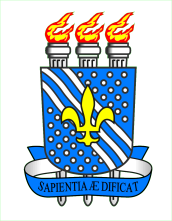 UNIVERSIDADE FEDERAL DA PARAIBACENTRO DE CIÊNCIAS AGRÁRIASDEPARTAMENTO DE CIÊNCIAS FUNDAMENTAIS E SOCIAISCAMPUS II - AREIA – PBDataHorárioTipo de Prova27/06/201609:00 hProva Escrita28/06/201614:00 hResultado da Prova Escrita e sorteio do tema para a Prova Didática29/06/201614:00hProva Didática30/06/201614:00hProva de Plano de Atividades01/07/201610:00hProva de Títulos